Салчак Сайхоо Эрес-ооловнаДата и место рождения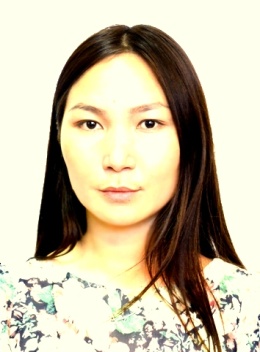 6 апреля 1992, Республика Тыва.ОбразованиеТувинский государственный университет, Филологический факультет, год окончания – 2015, специальность: Русский язык и литература.Аспирантура2015-2018 гг., очная формаИнститут восточных рукописей РАНЯзыкознание и литературоведениеТема научно-исследовательской работы     "Тибетская литература по культу богини Тары" Научный руководительк.ф.н. Зорин Александр ВалерьевичУчастие в конференцияхНоябрь 2013 г. “Дни молодежной науки -2013”. Кызыл. ГБУ “Национальная библиотека им. А.С. Пушкина РТ”. Доклад: “Тема детства в рассказах А.П. Чехова”.Январь 2014 г. Научно-практической конференции “Ценностные ориентации этноса – ориентир для социальной практики”. Кызыл, ТувГУ. Доклад: Род Салчак из Бай-Тайгинского кожууна.20-22 марта 2015 г. Актуальные проблемы преподавания на современном этапе. Кызыл. ТувГУ. Доклад: Опыт стажировки в библиотеке тибетских трудов и архивов, г. Дхарамсала (Индия).11-19 апреля 2015 г. 52-я Международная научная студенческая конференция МНСК-2015. Новосибирск. НГУ. Доклад: Буддийские концепты в вербальной культуре цетрально-азиатских народов 18-20 апреля 2015 г. Научно-практическая конференция ТувГУ. Кызыл. Доклад: Женские образы в романистике Теодора Драйзера Список научных публикаций Эстетика физической культуры /  [Сборник научных работ  студентов Тувинского государственного университета]. РИО ТувГУ. Кызыл, 2012. Опыт стажировки в Библиотеке тибетских трудов и архихов // Материалы республиканской научно-практической конференции «Актуальные проблемы преподавания на современном этапе». РИО ТувГУ. Кызыл, 2015.Философия // Буддийские концепты в вербальной культуре центрально-азиатских народов / Материалы 53-й международной научной конференции «МНСК-2015». Новосиб. Гос.ун-т. Новосибирск, 2015 Женские образы в романистике Теодора Драйзера / [Сборник научных работ студентов Тувинского государственного университета]. РИО ТувГУ. Кызыл, 2015 